COVID-19 Response Plan for the safe and sustainable reopening of St. Joseph’s Primary School, Templemore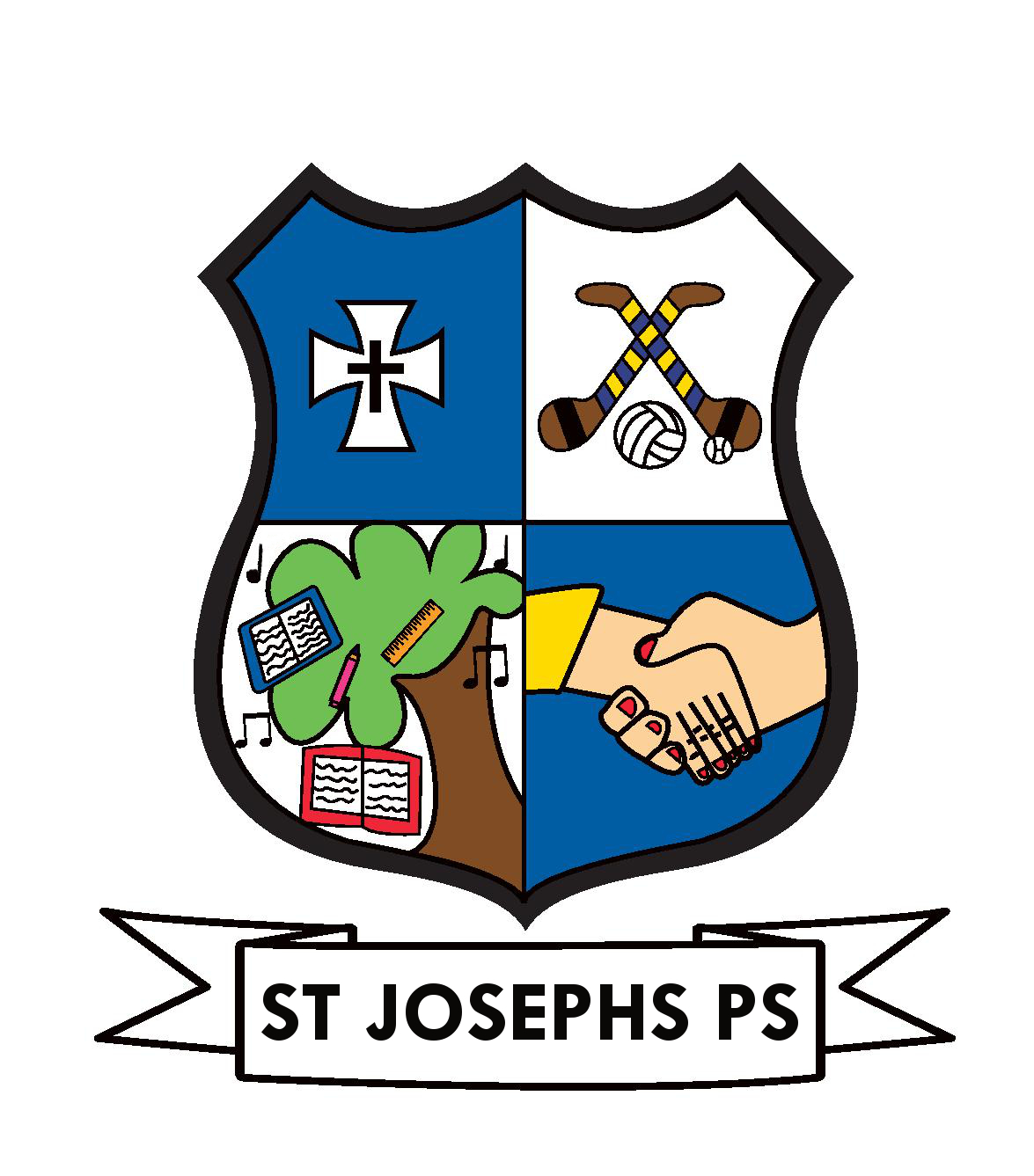 Addendum: As per Department of Education & Skills, amendments were made after 8-week Level 5 remote learning, Jan & February 2021Schools for JI-2nd Class reopened on Monday March 1stSchools for 3rd-6th Class reopened on Monday March 15th  Table of Contents:IntroductionWhat is a School COVID-19 Response Plan?School COVID-19 PolicyPlanning and Preparing for Return to SchoolInduction TrainingProcedure for Returning to Work (RTW)Lead Worker Representative (LWR)Display signageMaking changes to school layout Update Safety and Risk AssessmentAccess to the School and Contact LogControl Measures – To prevent Introduction and Spread of COVID-19 in SchoolsKnow the Symptoms of COVID-19Respiratory HygieneHand HygienePhysical DistancingUse of PPE in SchoolsImpact of COVID-19 on certain school activitiesHygiene and Cleaning in School Dealing with a suspected caseSpecial Educational Needs  Staff Duties  Absence Management Employee Assistance and Wellbeing Programme This is a living document and may be reviewed and amended to take into account new guidance from www.Gov.ie, www.dbei.ie , www.hse.ie, www.hpsc.ie, www.hsa.ie; www.education.ie or agreements with education partners as appropriate for primary and special schools.   AppendicesAppendix 1		Template COVID-19 School Policy Statement Appendix 2		Pre-Return to Work Questionnaire COVID-19Appendix 3		Lead Worker RepresentativeAppendix 4 		Risk Assessment Appendix 5 		School Contact Tracing Log Appendix 6		Checklist for School ManagersAppendix 7 		Checklist for Managing a Suspected Case of COVID-19Appendix 8		Checklist for Lead Worker Representative Appendix 9 		Checklist for Cleaning Planning and Preparing for Return to SchoolThe BOM aims to facilitate the resumption of school based teaching and learning and the return to the workplace of staff. The return to the workplace must be done safely and in strict adherence to the public health advice and any guidance issued by the Department of Education. Details for the safe reopening of the school facility and the applicable controls are outlined in this document.Before reopening schools for the 2020/21 school year each school will need to have processes in place to include the following: Arrangements to keep up to date with public health advice, changes to any Government plans for the safe reopening of society and Department of Education updates;Arrangements to pass on this information in a timely manner to staff, pupils, parents and others as required;Ensured that staff have reviewed the training materials provided by the Department of Education (details at Section 4.1);Provided staff with access to the Return to Work (RTW) form (details at Section 4.2);Identified a Lead Worker representative (details at Section 4.3);Displayed posters and other signage to prevent introduction and spread of COVID-19 (details at Section 4.4);Made the necessary changes to the school or classroom layout if necessary to support the redesign of classrooms to support physical distancing (details at Section 4.5);Removed unnecessary clutter to facilitate ongoing cleaning of the school taking into account the importance of having educational materials to create a stimulating learning environment; Updated the health and safety risk assessment (details at Section 4.6);Made necessary arrangements to limit access to the school to necessary visitors and maintain records of contacts to the school (details at 4.7);Reviewed the school buildings to check the following: Does the water system need flushing at outlets following low usage to prevent Legionella disease; Has school equipment and mechanical ventilation been checked for signs of deterioration or damage before being used again;  Have bin collections and other essential services resumed. There are checklists in place to assist schools on the details of what is needed for these arrangements in the Appendices of this planInduction Training All staff will undertake and complete Covid-19 Induction Training prior to returning to the school building. The aim of such training is to ensure that staff have full knowledge and understanding of the following: Latest up to-date advice and guidance on public health;Covid-19 symptoms;What to do if a staff member or pupil develops symptoms of Covid-19 while at school;Outline of the Covid-19 response planStaff will be kept fully informed of the control measures in place in the school and their duties and responsibilities in preventing the spread of Covid-19 and will be updated with any changes to the control measures or guidance available from the public health authoritiesIf a staff member is unsure about any aspect of the Covid-19 Response Plan, the associated control measures, or his/her duties, he/she should immediately seek guidance from the Principal, who is supported in this role by the BOM. Here is the link for induction training for teachershttps://www.gov.ie/en/publication/dd7fb-induction-training-for-reopening-schools/A national information campaign to support parents and pupils will happen in advance of schools reopening on issues such as COVID-19 awareness and to help minimise the risk of introduction and spread of the virus in schools.  Procedure for Returning to Work (RTW)  In order to return to the workplace, staff must complete a Return to Work (RTW) form, which is available online or from the principal.  A copy is attached also at Appendix 2.  Procedure for Returning to Work (RTW) & Appendix 6 Checklist for School Management A RTW form should be completed and returned to the school before returning to work. Schools should request staff (verbally or in writing) to confirm that the details in the pre-return to work form remain unchanged following subsequent periods of closure such as school holidays.A RTW form should be completed and returned 3 days before returning to work.  The principal will also provide details of the Induction Training for completion by staff and details of any additional health and safety measures in place in the school to facilitate the staff member’s return to the school facility.There are some school staff who may be unable to return to school. Current public health guidelines have identified these people as being in groups who are defined as being at very high risk. This will be updated in line with public health advice. People at very high risk (extremely vulnerable):The list of people in very high risk groups include people who:are over 70 years of age - even if fit and wellhave had an organ transplantare undergoing active chemotherapy for cancerare having radical radiotherapy for lung cancerhave cancers of the blood or bone marrow such as leukaemia, lymphoma or myeloma who are at any stage of treatmentare having immunotherapy or other continuing antibody treatments for cancerare having other targeted cancer treatments which can affect the immune system, such as protein kinase inhibitors or PARP inhibitorshave had bone marrow or stem cell transplants in the last 6 months, or who are still taking immunosuppression drugshave severe respiratory conditions including cystic fibrosis, severe asthma, pulmonary fibrosis, lung fibrosis, interstitial lung disease and severe COPDhave a condition that means they have a very high risk of getting infections (such as SCID, homozygous sickle cell)are taking medicine that makes you much more likely to get infections (such as high doses of steroids or immunosuppression therapies)have a serious heart condition and are pregnantThe advice for this group is available from the HSE. Details of the arrangements that will apply for these staff, which will be in accordance with those applying for the public service generally, will be updated by the Department of Education following consultation with management bodies and unions and a circular will issue to all schools. Lead Worker RepresentativeThe Protocol provides for the appointment of a Lead Worker Representative (LWR) in each workplace. The LWR will work in collaboration with the employer to assist in the implementation of measures to prevent the spread of COVID -19 and monitor adherence to those measures and to be involved in communicating the health advice around COVID-19 in the workplace. This section sets out how the provisions will operate in schools Strong communication and a shared collaborative approach is key to protecting against the spread of COVID-19 in schools, and looking after the health, safety and wellbeing of staff and students. Adherence to the Return to Work Protocol will only be achieved if everyone has a shared responsibility in implementing the measures contained within the Protocol in their place of work. If a staff member has any concerns or observations in relation to the Covid-19 Response Plan, control measures or the adherence to such measures by staff, pupils or others he/she should contact the lead worker(s) who will engage with the principal/BOMRole of the Lead Worker RepresentativeIn summary, the role of the LWR is to:Represent all staff in the workplace regardless of role, and be aware of specific issues that may arise in respect of different staff cohorts;Work collaboratively with school management to ensure, so far as is reasonably practicable, the safety, health and welfare of employees in relation to COVID-19;Keep up to date with the latest COVID-19 public health advice;In conjunction with school management, promote good hygiene practices such as washing hands regularly and maintaining good respiratory etiquette along with maintaining social distancing in accordance with public health advice;Assist school management with the implementation of measures to suppress COVID-19 in the workplace in line with the Return to Work Safely Protocol and current public health advice;In conjunction with school management, monitor adherence to measures put in place to prevent the spread of COVID-19;Conduct regular reviews of safety measures; Report any issues of concern immediately to school management and keep records of such issues and actions taken to rectify them;Consult with the school management on the school’s COVID-19 Response Plan in the event of someone developing COVID-19 while in school including the location of an isolation area and a safe route to that area;Following any incident, assess with the school management any follow up action that is required;Consult with colleagues on matters relating to COVID-19 in the workplace;Make representations to school management on behalf of their colleagues on matters relating to COVID-19 in the workplace.Every school will appoint one Lead Worker Representative. All staff, pupils, parents, contractors and visitors have a responsibility both as individuals and collectively to have due regard for their own health and safety and that of others and to assist with the implementation of the Covid-19 Response Plan and associated control measures.  Full details of the arrangements which will apply for the LWR in primary schools is set out at Appendix 3. Signage  Schools will be required to display signage outlining the signs and symptoms of COVID-19 and to support good hand and respiratory hygiene. The Department has provided printed posters to schools, with age appropriate key health messages – hand washing, sneeze and cough etiquette etc. St. Joseph’s has displayed posters in prominent areas such as offices, corridors, staffroom area, classrooms, toilets & playgrounds.   The signage can be found here:    https://www.gov.ie/en/publication/99b85-planning-and-preparing-for-return-to-school-covid-19-response-plan-for-safe-reopening-of-schools/#display-signageMaking Changes to School Layout  All staff have been working in their classrooms, removing & reconfiguring room space to ensure space is at a maximum. 3rd Class are moving into the Library temporarily to ensure guidelines are met. The lunchroom has also been reconfigured as a classroom to facilitate social distancing in 6th Class. Health and Safety Risk Assessment COVID-19 represents a hazard in the context of health and safety in the school environment.  Please see the control measures required to mitigate the risk at Appendix 4. First Aid/Emergency ProcedureThe standard First Aid/emergency procedure shall continue to apply in schools. In an emergency or in case of a serious incident, we call for an ambulance or the fire brigade on 112/999 giving details of location and type of medical incident. Fire exits are adjusted to coincide with appropriate entrances & exits. Access to School and Contact LogAccess to the school building will be in line with agreed school procedures.Arrangements for necessary visitors such as contractors and parents with be restricted to essential purposes and limited to those who have obtained prior approval from the principal.  The Department of Education Inspectorate may also need to visit schools and centres for education to support them as appropriate in the implementation of public health advice relating to creating a safe learning and working environment for all.The prompt identification and isolation of potentially infectious individuals is a crucial step in restricting the spread of the virus and protecting the health and safety of the individuals themselves and other staff, contractors and visitors at the workplace. A detailed sign in/sign out log of those entering the school facilities should be maintained. The school maintains a log of visitors to the school. St. Joseph’s Log contact log is available at Appendix 5. There is also a Sign in & Sign out log in place for all staff. This will further help in contact tracing, if required.  A list of all staff who attend the school will be maintained on a daily basis. This is to ensure quick & effective contact tracing, if required by the HSESigning into a book is discontinued as of March 1st 2021The Data Protection Commission has provided guidance on the data protection implications of the return to work protocols. This advice can be found here:  https://www.dataprotection.ie/en/news-media/data-protection-implications-return-work-safely-protocolWe are reminded that all school records and data must be maintained and processed in compliance with the GDPR and the Data Protection Acts. The responsibility for compliance with the legislation rests with each school (or ETB) in their role as data controller.Control Measures - To prevent Introduction and Spread of COVID-19 in SchoolsOne of the key messages to manage the risks of COVID-19 is to do everything practical to avoid the introduction of COVID-19 into the school. If infection is not introduced it cannot be spread. The risk of spreading the infection once introduced exists in all interpersonal interactions; student-student, teacher-teacher and teacher-student and must be managed in all settings. A range of essential control measures have been implemented to reduce the risk of the spread of Covid-19 virus and to protect the safety, health and welfare of staff, pupils, parents and visitors as far as possible within the school. The control measures shall continue to be reviewed and updated as required on an ongoing basis. It is critical that staff, pupils, parents and visitors are aware of, and adhere to, the control measures outlined and that they fully cooperate with all health and safety requirements. Staff should note that they have a legal obligation under Section 13 of the Safety, Health and Welfare at Work Act 2005 to comply with health and safety requirements and to take reasonable care for the health and safety of themselves, their colleagues and other parties within the workplace. St. Joseph’s will promote awareness of COVID-19 symptoms (details at Section 5.1);Advise staff and pupils that have symptoms not to attend school, to phone their doctor and to follow HSE guidance on self-isolation;Advise staff and pupils not to attend school if they have been identified by the HSE as a contact for person with COVID-19 and to follow the HSE advice on restriction of movement; Advise staff and pupils that develop symptoms at school to bring this to the attention of the Principal promptly;Advise staff and pupils to self-isolate or restrict their movements at home if they display any signs or symptoms of COVID-19 and contact their family doctor to arrange a test Advise staff and pupils not to return to or attend school in the event of the following: If they are identified by the HSE as a close contact of a confirmed case of COVID-19 If they live with someone who has symptoms of the virus  If they have travelled outside of Ireland; in such instances staff are advised to consult and follow latest Government advice in relation to foreign travel Advise staff and pupils to cooperate with any public health officials and the school for contact tracing purposes and follow any public health advice in the event of a case or outbreak in the school;Ensure that staff and pupils know the protocol for managing a suspected case of COVID-19 in school (details at Section 8); a copy has been given to every staff memberEveryone entering the school building needs to perform hand hygiene with a hand sanitiser; which are available at every entranceVisitors to the school during the day is by prior arrangement and should be received at a specific contact point; namely the front doorPhysical distancing (of 2m where possible) should be maintained between staff and visitors where possible. PPE to be worn at all timesThose who have travelled abroad:Directive from government policy; anyone arriving from non green countries will be required to self isolate for 14 days. For more information: please visit          https://www.gov.ie/en/campaigns/75d92-covid-19-travel-advice/Parent admission to school building will be kept to a minimum. We do want to keep the great tradition of working together & having open communication with parentsPlease contact staff as outlined aboveAdmission only when pre planned or where deemed necessaryPPE will have to be worn in this instancePrior to commencement of placement, students on placement from colleges will:Have to complete a Pre Return to Work formUndergo an Antigen test which gives rapid testing results within 15 minutesDaily temperature screening as per policyKnow the Symptoms of COVID-19In order to prevent the spread of COVID-19 it is important to know and recognise the symptoms. They are:High temperatureCoughShortness of breath or breathing difficultiesLoss of smell, of taste or distortion of tasteRespiratory Hygiene St Joseph’s have made this a key measure. We endeavour to make sure that staff & pupils follow good respiratory hygiene. This means covering your mouth and nose with a tissue or your bent elbow when you cough or sneeze. Then dispose of the used tissue immediately and safely into a nearby bin.By following good respiratory hygiene, we all protect the people around us from viruses such as cold, flu and Covid-19.Hand HygieneStaff and pupils should understand why hand hygiene is important as well as when and how to wash their hands.We will promote good hygiene and display posters throughout the schools on how to wash your hands. Here are the HSE guidelines on handwashing: https://www2.hse.ie/wellbeing/how-to-wash-your-hands.htmlHand hygiene can be achieved by hand washing or use of a hand sanitiser (when hands look clean).Use of hand hygiene facilities including wash hand basins needs to be managed so as to avoid congregation of people waiting to use wash hand basins and hand sanitisers. Each toilet area has been assigned to various classes & within each area, cubicles have been assigned to individual classes. There is a requirement for access to hand washing facilities after activities that are likely to soil hands, for example playing outside or certain sporting activities as hand sanitiser does not work on dirty hands. Hand sanitiser dispensers are deployed more readily at exit and entry points of schools and in all the classrooms. Care will be taken to clean up any hand sanitiser spills to prevent risks of falls. Warm water is available in all toilet areas for hand washing.Wash hand basins, running water, liquid soap and hand drying facilities are provided in all toilets, staffroom and any sink areas.Hand washing facilities will be maintained in good condition and supplies of soap and towels will be topped up regularly to encourage everyone to use them. Posters displaying hand washing techniques and promoting hand washing are placed on walls adjacent to washing facilities. Hand sanitiser is suitable for use for hand hygiene when hands are not visibly soiled (look clean).Evidence of effectiveness is best for alcohol based hand rubs but non-alcohol based hand rubs can be used too.When hand rubs/gels are being used in school care should be taken to ensure that pupils do not ingest them as they are flammable and toxic. Frequency of Hand HygienePupils and staff will perform hand hygiene:On arrival at school;Before eating or drinking;After using the toilet;After playing outdoors;When their hands are physically dirty;When they cough or sneeze. Physical Distancing Ventilation The Department has published guidance setting out the practical steps for good ventilation in accordance with public health advice ‘Practical Steps for the Deployment of Good Ventilation Practices in Schools’.  The guidance sets out an overall approach  for schools that windows should be open as fully as possible when classrooms are not in use (e.g. during break-times or lunch-times (assuming not in use) and also at the end of each school day) and partially open when classrooms are in use. The guidance provides that good ventilation can be achieved in classrooms without causing discomfort, particularly during cold weather.Physical DistancingPhysical distancing can be usefully applied in primary school settings allowing for some flexibility when needed. It must be applied in a practical way to recognise that the learning environment cannot be dominated by a potentially counterproductive focus on this issue. Physical distancing will look different across the various ages and stages of learning.It is also recognised that it is not always possible for staff to maintain physical distance from pupils and it is not appropriate that they would always be expected to do so where this could have a detrimental impact on the pupil i.e. if a child sustains an injury and requires first aid. However, where possible staff should maintain a minimum of 1m distance and where possible 2m. They should also take measures to avoid close contact at face to face level such as remaining standing rather than sitting beside/crouching down. PPE & Sneeze screens are readily deployed when working on a one to one with pupils. Physical distancing falls into two categories:Increasing separationDecreasing interactionIncreasing separation To maintain physical distancing in the classroom, we will: Reconfigure class spaces to maximise physical distancingUnnecessary furniture has been removedUtilise and reconfigure all available space in the school in order to maximise physical distancing 3rd Class are moving temporarily to the Library to avail of a bigger space6th Class have moved to the lunchroom To support us in the implementation of physical distancing in the classroom, the Department has developed a suite of illustrative classroom layouts of potential options (including arrangements for special classes) which are in accordance with the public health advice, and assumesRoom is clear of any unnecessary furniture/shelves etc. on the wallsA variety of classroom sizes.A link to the suite of illustrative primary classroom layouts is available here.The teacher’s desk should be at least 1m and where possible 2m away from pupil desks. We will also identify a teacher area around desk & whiteboard in every mainstream room. Decreasing interaction In St. Joseph’s:A distance of 1m should be maintained between desks or between individual pupils. It is recognised that younger children are unlikely to maintain physical distancing indoors. Therefore, achieving this recommendation in the first four years of primary schools, is not a pre-requisite to reopening a primary or special school for all pupilsWhere possible work stations should be allocated consistently to the same staff and children rather than having spaces which are sharedThe risk of infection may be reduced by structuring pupils and their teachers into Class Bubbles (i.e. a class grouping which stays apart from other classes as much as possible) and discrete groups or “Pods” within those class bubbles, to the extent that this is practicalIf the class is divided into Pods, there should be at least (1m distance) between individual Pods within the Class Bubble and between individuals in the pod, whenever possible. This has been achieved in all class bubbles from 3rd-6th Class. Generally speaking, the objective is to limit contact and sharing of common facilities between people in different Class Bubbles (and Pods within those Class Bubbles) as much as possible, rather than to avoid all contact between Pods, as the latter will not always be possible. The aim of the system within the school is that class grouping mix only with their own class from arrival at school in the morning until departure at the end of the school day. The Pods within those Class Bubbles is an additional measure, to limit the extent of close contact within the Class Bubble. Pod sizes will be kept as small as is likely to be reasonably practical in the specific classroom contextTo the greatest extent possible, pupils and teaching staff should consistently be in the same Class Bubbles although this will not be possible at all timesStaggered breaks between Junior & Senior School will also decrease interaction between bubblesSharing educational material between Pods will be avoided/minimised where possibleStaff members who move from class bubble to class bubble should be limited as much as possibleTo this end, Support teachers are primarily assigned to either Junior or Senior School. However, there is some overlap to accommodate timetables & class schedulesAdditional measures to decrease interaction include: Zoning the playground into 5 separate areas as follows (for entrance, play & egress):Zone 1		Basketball Court		6th Class & 3rd ClassZone 2		Pupil’s Door (nearest office)	4th Class & J.I. ( C. Hassett)Zone 3		Halla entrance:		5th Class &  J.I. (N. Ryan)Zone 4	Lower 	Pupil’s Door 			1st Class &  S.I. (M. Ryan)Zone 5		Sonas	 Entrance		2nd Class &  S.I. (Ms Mason)Social physical contact (hand to hand greetings, hugs) will be discouragedWhere pupils need to move about within the classroom to perform activities (access to a shared resource) it will be organised to the greatest degree possible to minimise congregation at the shared resourceStaff and pupils will avoid sharing of personal itemsEncourage pupils to avoid behaviours that involve hand to mouth contact (putting pens/pencils in the mouth)Where teaching and learning involves use of keyboards or tablets, the contact surface of the device will be cleaned regularly and hand hygiene encouragedPhysical Distancing outside of the classroom and within the schoolSchool drop off/collectionArrangements for dropping off/collecting pupils is arranged to encourage physical distancing of 2m where possible as follows:Zoning the playground, as aboveAs a Green School, Walking/cycling to school will be encouraged as much as possibleArrangements should be made to maintain a distance of 2m between parents and guardians and between parents and guardians and school staffAim of any arrangements is to avoid congregation of people at the school gates where physical distancing may not be respected. Parents are requested to leave the school grounds without delayStaggered pick up times have been temporarily put in place as follows:JI & SI		1pm1st Class	1.35pm2nd-6th		2.35pmNormal resumption of home times will begin on Monday September 21st Consideration has been given to where pupils congregate as they arrive at school. Zoning the playground into 5 distinct areasOn wet days, pupils will head straight to their designated learning space/classroom on wet daysSupervision is arranged accordingly Toilet AreasJ.I. & S.I. boys to use toilets beside Anne’s office5th, S.I. (M. Ryan) girls to use toilets opposite Rm 81st, 2nd & 3rd to use toilets near Rm 9 (M. O’ Brien’s room)4th & 6th to use toilets near PC RoomHand hygiene is a priority hereSocial distancing to be practiced whilst waiting in an orderly queue outside toilet area Coat areas:In order to avoid cross contamination, we have installed coat racks outside individual classroomsOnly 2 classes now  use the original cloakroom areaStaffA distance of 2m is recommended for physical distancing by staff. This is particularly relevant to distancing between adults when they are not engaged in teaching such as the staff room and arriving to workStaffroom has been reconfigured to allow a space of more than 1 metre between chairsA maximum number of8 staff are permitted to use the staffroom at any given timeStaggered breaks facilitate the implementation of this rule Each staff member uses their own cup & DelphCloth towels have been replaced by paper towelsMobile hand sanitiser placed beside photocopier for useIf 2m cannot be maintained in staff groups, as much as distance as is possible and guidance on face covering should be observedPhysical distancing will also be observed between staff members within the staff room through the use of staggered breaks (operation of Junior & Senior School)Staff meetings will be held remotely or will take place in the Halla or to facilitate physical distancingImplement no hand shaking policyMinimise gathering of school staff at the beginning or end of the school dayStaff can rotate between areas/classes but this should be minimised where possibleStaff will clean their hands before and after entering the staffroomNo admittance for pupils to staff area As of March 1st:Staff are not permitted to gather in the staffrooms before schoolTemperature checks will be taken as staff arriveStaff with temperatures of 38°C or more will be asked to leave the school & seek medical adviceA list of all staff who attend the school will be maintained on a daily basis. This is to ensure quick & effective contact tracing, if required by the HSESigning into a book is discontinued as of March 1st 2021Corridors and StairwellsBriefly passing someone in a hall is very unlikely to contribute significantly to the spread of infection if people do not have physical contact and avoid informal group discussions.  “Keeping Left” at all times will reduce congestion Yard/SupervisionThe risk of transmission from contact with outside surfaces or play areas is lowWe are introducing staggered breaks for both the Junior & Senior School to minimise crowding & interaction during playtime & at the entrance and exitsYard Zoning for play has been implemented for each class. Pupils are reminded to remain in their zone at all times. Sport equipment is distributed accordingly. Class takes responsibility for its cleaning & sanitisingIt is not possible to maintain physical distancing when pupils play together outdoors, but in so far as practical it is helpful to keep to consistent groupsChildren perform hand hygiene before and after outdoor activitiesMinimise equipment sharing and clean shared equipment between uses by different people.Open Door policyWhere possible to reduce usage of door handlesUse of PPE in Schools PPE is required to be worn within schools according to current occupational and public health guidance. This includes roles such as:  Assisting with intimate care needsWhere a suspected case of COVID-19 is identified while the school is in operation Where staff are particularly vulnerable to infection but are not on the list of those categorised as people in very high risk groups, or may be living with those who are in the very high risk categoryIf a teacher cannot maintain a 1 metre distance from pupilsIf teacher is working on a one to one basis with a pupilEvery class has received a box containing the following:Sanitisation wipesPPEDisposable glovesVisorDisposable masksPaper towelsHand sized sanitisation for staff to clip onto their personAppropriate PPE will be available for dealing with suspected COVID-19 cases, intimate care needs and for first aid. Where staff provide healthcare to children with medical needs in the school environment they should apply standard precautions as per usual practice.MasksMedical Grade Masks: Schools must provide medical grade masks in the EN16483 category to all SNAs and teachers in special schools and special classes and those staff by necessity that need to be in close and continued proximity with pupils with intimate care needs including School Bus Escorts.Cloth face coverings are not suitable for children under the age of 13 and anyone who:Has trouble breathing; Is unconscious or incapacitated; Is unable to remove it without help;Has special needs to who may feel upset or very uncomfortable wearing the face covering.If a pupil wishes to wear a mask, they will not be discouraged from doing soFor staff, face coverings should not be required if physical distancing is possible and practiced appropriately. Wearing a face covering will conceal facial expression and make communication difficult. The use of a visor as an alternative may be considered where there is a concern regarding prolonged close contact and exposure to fluid/respiratory droplets.GlovesThe use of disposable gloves in the school by pupils or staff is not generally appropriate but may be necessary for intimate care settings. Routine use does not protect the wearer and may expose others to risk from contaminated gloves. Routine use of disposable gloves is not a substitute for hand hygiene.Impact of COVID-19 on certain school activities Choir/Music PerformanceChoir practices/performances and music practices/performances involving wind instruments may pose a higher level of risk and special consideration should be given to how they are held ensuring that the room is well-ventilated and the distance between performers is maintained. For this reason, we will not be providing tin whistle classes or choir singing for the foreseeable future.  Sport ActivitiesWe will take best advice from the HPSC guidance on Return to Sport. Link to return to sport protocols is found here. https://www.gov.ie/en/publication/07253-return-to-sport-protocols/Shared EquipmentToysAll toys will be washed, cleaned & sanitised on a weekly basis. This will remove any germsToys that are visibly dirty or contaminated with blood or bodily fluids should be taken out of use immediately for cleaning or disposalWhen purchasing toys we will:Choose ones that are easy to clean and disinfect (when necessary)If cloth or soft toys are used they should be machine washableChoose jigsaws, puzzles and toys that young pupils to those with special educational needs may be inclined to put into their mouths should be capable of being washed and disinfectedAll play equipment will be checked for signs of damage for example breaks or cracks If they cannot be repaired or cleaned they should be discarded Clean toys and equipment should be stored in a clean container or clean cupboard. The manufacturer’s instructions should always be followedAt this time soft modelling materials and play dough where used should be for individual use onlyCleaning Procedure for Toys Wash the toy in warm soapy water, using a brush to get into crevicesRinse the toy in clean waterThoroughly dry the toy/ use a large mesh bagSome hard plastic toys may be suitable for cleaning in the dishwasherToys that cannot be immersed in water that is electronic or wind up should be wiped with a damp cloth and dried. In some situations, toys/equipment may need to be disinfected following cleaning for example: toys/equipment that pupils place in their mouths. Toys/equipment that have been soiled with blood or body fluids or toys where a case of COVID-19 has been identified. If disinfection is required: A chlorine releasing disinfectant should be used diluted to a concentration of 1,000ppm available chlorine. The item should be rinsed and dried thoroughly. Art Where possible pupils will be encouraged to have their own individual art and equipment suppliesElectronicsShared electronic devices such as tablets, touch screens, keyboards will be cleaned between use and consideration could be given to the use of wipeable covers for electronics to facilitate cleaning. Musical Equipment/Instruments To the greatest extent possible, instruments will not be shared between pupils and if sharing is required, the instruments should be cleaned between uses. Library Policy  Unfortunately, our Library is out of bounds for  this school year owing to reconfiguring of 3rd class.Shared Sports Equipment We will minimise equipment sharing and clean shared equipment between uses by different peopleOther restrictions to School Activities include:No Swimming until 2021, as per email from Garda CollegeRosalie Butler: Term 3 at earliestNo SCP Homework Club as too many classes involved unless SCP propose a plan that satisfies above protocolsSport –outdoorsNo masses, assemblies for the future. To take place remotely Hygiene and Cleaning in Schools The Department of Education has provided additional funding to schools to support the enhanced cleaning required to minimise the risks of COVID-19. The specific advice in relation to school cleaning is set out in the HPSC advice and will be covered in the induction training. This advice sets out the cleaning regime required to support schools to prevent COVID-19 infections and the enhanced cleaning required in the event of a suspected cases of COVID-19. Schools are asked to carefully read and understand the cleaning advice and to apply that to all areas of the school as appropriate. In summary, St Joseph’s will be cleaned once daily. Additional cleaning will be focused on frequently touched surfaces – door handles, hand rails, chairs/arm rests, communal eating areas, sink and toilet facilitiesCaretaker uses the fogging machine every Friday evening in every room2nd employee engaged on 12.5 hours per week to enhance the cleaning regimeAll staff will have access to cleaning products and will be required to maintain cleanliness of their own work area Under no circumstances should these cleaning materials be removed from the building Staff will thoroughly clean and disinfect their work area before and after use each dayFrequently touched areas such as stair bannisters, door handles, doorbell and sanitising units will be sanitised daily by the principal & secretary Stand alone sanitising unit is placed beside the photocopier. Staff are asked to sanitise their hands prior to photocopier use There should be regular collection of used waste disposal bags from offices and other areas within the school facilityShower facilities are not to be available for use by staff or pupils due to the increased risk associated with communal shower facilities and areas. This shall be reviewed in line with government guidanceStaff must use and clean their own equipment and utensils (cup, cutlery, plate etc.) Alternatively, they will be placed in a 60° C wash cycle Staff are asked to sanitise the area where they have eatenSanitising wipes and hands free sanitisers are widely available in the staffroomCleaning/Disinfecting rooms where a pupil/staff member with suspected COVID-19 was present The room will be cleaned as soon as practicably possibleOnce the room is vacated the room should not be reused until the room has been thoroughly cleaned and disinfected and all surfaces are dryDisinfection only works on things that are clean. When disinfection is required it is always as well as cleaningPerson assigned to cleaning should avoid touching their face while they are cleaning and should wear household gloves and a plastic apronClean the environment and furniture using disposable cleaning cloths and a household detergent followed by disinfection with a chlorine based product (household bleach)Pay special attention to frequently touched surfaces, the back of chairs, couches, door handles and any surfaces that are visibly soiled with body fluidsOnce the room has been cleaned and disinfected and all surfaces are dry, the room can be reusedIf a pupil or staff diagnosed with COVID-19 spent time in a communal area like a canteen, play area or if they used the toilet or bathroom facilities, then the areas should be cleaned with household detergent followed by a disinfectant (as outlined in the HPSC interim health advice) as soon as is practically possible. Dealing with a Suspected Case of COVID-19 Staff or pupils should not attend school if displaying any symptoms of COVID-19. The following outlines how a school should deal with a suspected case that may arise in a school setting.  Note: School staff will be encouraged to download the HSE COVID-19 tracker app to assist Public Health for contract tracing purposes both in and out of the school setting.A designated isolation area is now identified within the school buildingIt is located upstairs, formerly Room 18The possibility of having more than one person displaying signs of COVID-19 should be considered and a contingency plan for dealing with additional cases put in place. The designated isolation area is behind a closed door and away from other staff and pupilsIf a staff member/pupil displays symptoms of COVID-19 while at school, the following are the procedures to be implemented:If the person with the suspected case is a pupil, the parents/guardians should be contacted immediatelyIsolate the person and have a procedure in place to accompany the individual to the designated isolation area via the isolation route, keeping at least 2m away from the symptomatic person and also making sure that others maintain a distance of at least 2m from the symptomatic person at all timesRemember that the virus is spread by droplets and is not airborne so physical separation is enough to reduce the risk of spread to others even if they are in the same roomIf it is not possible to maintain a distance of 2m a staff member caring for a pupil should wear a face covering or mask. Gloves should not be used as the virus does not pass through skinProvide a mask for the person presenting with symptoms if one is available. He/she should wear the mask if in a common area with other people or while exiting the premisesAssess whether the individual who is displaying symptoms can immediately be directed to go home/be brought home by parents who will call their doctor and continue self-isolation at homeFacilitate the person presenting with symptoms remaining in isolation if they cannot immediately go home and facilitate them calling their doctor. The individual should avoid touching people, surfaces and objects. Advice should be given to the person presenting with symptoms to cover their mouth and nose with the disposable tissue provided when they cough or sneeze and put the tissue in the waste bag providedIf the person is well enough to go home, arrange for them to be transported home by a family member, as soon as possible and advise them to inform their general practitioner by phone of their symptomsIf they are too unwell to go home or advice is required, contact 999 or 112 and inform them that the sick person is a Covid-19 suspectCarry out an assessment of the incident which will form part of determining follow-up actions and recoveryArrange for appropriate cleaning of the isolation area and work areas involved – (details at Section 7).The HSE will inform any staff/parents who have come into close contact with a diagnosed case via the contact tracing process. The HSE will contact all relevant persons where a diagnosis of COVID-19 is made. The instructions of the HSE should be followed and staff and pupil confidentiality is essential at all times. A new routine every morning when pupils get up:Parents are now asked to take temperatures every morning A temperature reading of between 36 󠅶⁰ and 37.2⁰Celcius is considered normalAny reading over 38⁰C is considered high   https://www2.hse.ie/conditions/high-temperature.htmlStaff are not permitted to take temperatures under any circumstanceIf your temperature is over 38⁰C or you display other general symptoms of being unwell, PLEASE STAY AT HOME! If you come to school & display symptoms of being unwell, your parents will have to come to school to pick you up immediatelySpecial Educational Needs Additional considerations for those with Special Educational NeedsFor children with special educational needs (SEN) maintaining physical distancing in many instances will not be practical or appropriate to implement. The focus should therefore be on emphasising that parents/guardians should have a heightened awareness of signs, symptoms or changes in baseline which suggests illness/COVID-19 infection and where symptoms are present children should not attend school. Similarly staff should be aware of their responsibility not to attend work if they develop signs or symptoms of respiratory illness. Hand hygieneChildren who are unable to wash their hands by themselves should be assisted to clean their hands using soap and water or a hand sanitiser (if their hands are visibly clean) as outlined previously. Equipment Some children may have care needs (physical or behavioural) which requires the use of aids and appliances and/or medical equipment for example toileting aids, moving and handling equipment, respiratory equipment. Where cleaning of aids and appliances is carried out in the school it is recommended that a cleaning schedule is provided, detailing when and how the equipment is cleaned and the cleaning products to be used in accordance with the manufacturers’ instructions. The following points can guide the development of such cleaning schedule:Equipment used to deliver care should be visibly clean;Care equipment should be cleaned in accordance with the manufacturers’ instructions. Cleaning is generally achieved using a general purpose detergent and warm water. Equipment that is used on different children must be cleaned and, if required, disinfected immediately after use and before use by another child e.g. toileting aids;If equipment is soiled with body fluids:First clean thoroughly with detergent and water;Then disinfect by wiping with a freshly prepared solution of disinfectant;Rinse with water and dry. Staff DutiesStaff are advised to not to return to or attend school in the event of the followingIf they live with someone who has symptoms of the virus  If they have travelled outside of Ireland; in such instances staff are advised to consult and follow latest Government advice in relation to foreign travel Cooperate with any public health personnel and their school for contact tracing purposes and follow any public health advice given in the event of a case or outbreak in their school Undergo any COVID-19 testing that may be required in their school as part of mass or serial testing as advised by Public HealthStaff have a statutory obligation to take reasonable care for their own health and safety and that of their colleagues and other parties. The cooperation and assistance of all staff is essential to reduce the risk of spread of COVID-19 and to protect health and safety as far as possible within the school. All staff have a key role to play. In this regard and in order to facilitate a safe return to work, these duties include, but are not limited to, the following: Adhere to the School COVID-19 Response Plan and the control measures outlinedComplete the RTW form before they return to workMust inform the principal if there are any other circumstances relating to COVID19, not included in the form, which may need to be disclosed to facilitate their safe return to the workplaceMust complete COVID-19 Induction Training and any other training required prior to their return to school.Must be aware of, and adhere to, good hygiene and respiratory etiquette practicesCoordinate and work with their colleagues to ensure that physical distancing is maintained.Make themselves aware of the symptoms of COVID-19 and monitor their own wellbeingSelf-isolate at home and contact their GP promptly for further advice if they display any symptoms of COVID-19.Not return to or attend school if they have symptoms of COVID-19 under any circumstancesIf they develop any symptoms of COVID-19 whilst within the school facility, they should adhere to the procedure outlined aboveKeep informed of the updated advice of the public health authorities and comply with same    COVID-19 related Absence Management    The management of a COVID-19 related absence will be managed in line with agreed procedures with the Department of EducationEmployee Assistance and Wellbeing ProgrammeThe Department recognises the need for school staff wellbeing and collective self-care.  Support for school staff wellbeing will be provided by Department Support Services including the PDST and CSL, as well as by the HSE’s Health Promotion Team.  An Occupational Health Strategy is in place as a supportive resource for staff in schools. The aim of the Occupational Health Strategy is to promote the health and wellbeing of employees in the workplace, with a strong focus on prevention.  The Occupational Health Strategy comprises the Employee Assistance Service and the Occupational Health Service. The Employee Assistance Service (EAS) is provided by Spectrum.Life under the logo of ‘Wellbeing Together: Folláinne Le Chéile’. Under the EAS, employees have a dedicated free-phone confidential helpline 1800 411 057 available 24 hours a day, 365 days a year providing advice on a range of issues such as wellbeing, legal, financial, mediation, management support etc.  Where required, short-term counselling is available to employees and their families (over the age of 18 years and living at home).  A bespoke wellbeing portal and app which offers access to podcasts and blogs on topics around wellbeing and mental health, family life, exercise and nutrition is also available.  In addition online cognitive behavioural therapy is provided.   As part of the services provided by Spectrum.Life a Mental Health Promotion Manager is available to develop and deliver evidence based mental health and wellbeing initiatives to reduce stigma and improve mental health literacy and to increase engagement with the service. They will also be providing a series of webinars and presentations to promote staff wellbeing in schools as schools reopen and during the upcoming school year.  Coronavirus information for Children and young people: https://www.oco.ie/childrens-rights/coronavirus-information-for-children-and-young-people/Parent Wellbeing This pandemic may have been very challenging for many parents. Please follow this link for a suite of agencies that are available to assist you. Please remember that you can pick up the phone or email  us at swchool any time https://www2.hse.ie/services/mental-health-supports-and-services-during-coronavirus/Promote & Support:Try and make the return to school as “normal” as possiblePlease talk to your child about the impending return to school. Tell them how confident you are of them. Yes, it may feel scary but together we will succeed! Stay home if unwellKeeping key measures:Practicing Social distancingHand & sneeze (respiratory) etiquette by all stakeholdersRecognise & be alert for symptoms of Covid 19, both for yourself & the pupils in our carePlease ensure that we have your correct mobile phone numbersAdherence to drop off & collection plan Please refrain from meeting other parents on the playgroundMaintain 2 metre distance at all timesLeave promptlyWe ask for your patience as we embed these necessary precautions APPENDIX 1 			COVID-19 Policy StatementSt. Joseph’s Primary School is committed to providing a safe and healthy workplace for all our staff and a safe learning environment for all our pupils. To ensure that, we have developed the following COVID-19 Response Plan. The BOM and all school staff are responsible for the implementation of this plan and a combined effort will help contain the spread of the virus. We will:continue to monitor our COVID-19 response and amend this plan in consultation with our staffprovide up to date information to our staff and pupils on the Public Health advice issued by the HSE and Gov.ie display information on the signs and symptoms of COVID-19 and correct hand-washing techniques agree with staff, a worker representative who is easily identifiable to carry out the role outlined in this plan inform all staff and pupils of essential hygiene and respiratory etiquette and physical distancing requirementsadapt the school to facilitate physical distancing as appropriate in line with the guidance and direction of the Department of Education keep a contact log to help with contact tracingensure staff engage with the induction / familiarisation briefing provided by the Department of Educationimplement the agreed procedures to be followed in the event of someone showing symptoms of COVID-19 while at schoolprovide instructions for staff and pupils to follow if they develop signs and symptoms of COVID-19 during school time implement cleaning in line with Department of Education advice All school staff will be consulted on an ongoing basis and feedback is encouraged on any concerns, issues or suggestions.  This can be done through the Lead Worker Representative(s), who will be supported in line with the agreement between the Department and education partners. Signed:  Pat Heffernan			Date:  17th August 2020Appendix 2 		Pre-Return to Work Questionnaire COVID-19This questionnaire must be completed by staff at least 3 days in advance of returning to work. If the answer is Yes to any of the below questions, you are advised to seek medical advice before returning to work.Name:				________________________Name of School:		________________________Name of Principal: 	________________________	Date: ________________	I confirm, to the best of my knowledge that I have no symptoms of COVID-19, am not self-isolating or awaiting results of a COVID-19 test and have not been advised to restrict my movements.Please note:  The school is collecting this sensitive personal data for the purposes of maintaining safety within the workplace in light of the COVID-19 pandemic.  The legal basis for collecting this data is based on vital public health interests and maintaining occupational health and this data will be held securely in line with our retention policy.Signed: ______________________________________Appendix 3		Lead Worker Representative – Primary and Special SchoolsThe COVID-19 Return to Work Safely Protocol is designed to support employers and workers to put measures in place that will prevent the spread of COVID-19 in the workplace. The Protocol was developed following discussion and agreement between the Government, Trade Unions and Employers at the Labour Employer Economic Forum. The Protocol provides for the appointment of a Lead Worker Representative (LWR) in each workplace. The LWR will work in collaboration with the employer to assist in the implementation of measures to prevent the spread of COVID -19 and monitor adherence to those measures and to be involved in communicating the health advice around COVID-19 in the workplace. The purpose of this section is to set out the provisions in respect of the LWR in schools. The operation of these arrangements will be kept under review by the parties.This document should be read in conjunction with:the COVID-19 Return to Work Safely Protocol; the Guidance and FAQs for Public Service Employers during COVID-19;COVID-19 Response Plan for Primary and Special Schools (available on the Department of Education website).1. Collaborative ApproachResponsibility for the development and implementation of the COVID-19 Response Plan and the associated control measures lies primarily with the Board of Management/ Education and Training Board and school management.Strong communication and a shared collaborative approach is key to protecting against the spread of COVID-19 in schools, and looking after the health, safety and wellbeing of staff and students. Adherence to the Return to Work Protocol will only be achieved if everyone has a shared responsibility in implementing the measures contained within the Protocol in their place of work. If a staff member has any concerns or observations in relation to the COVID-19 Response Plan, control measures or the adherence to such measures by staff, students or others, they should contact the LWR who will engage with school management.2. Role of the Lead Worker RepresentativeIn summary, the role of the LWR is to:Represent all staff in the workplace regardless of role, and be aware of specific issues that may arise in respect of different staff cohorts;Work collaboratively with school management to ensure, so far as is reasonably practicable, the safety, health and welfare of employees in relation to COVID-19;Keep up to date with the latest COVID-19 public health advice;In conjunction with school management, promote good hygiene practices such as washing hands regularly and maintaining good respiratory etiquette along with maintaining social distancing in accordance with public health advice;Assist school management with the implementation of measures to suppress COVID-19 in the workplace in line with the Return to Work Safely Protocol and current public health advice;In conjunction with school management, monitor adherence to measures put in place to prevent the spread of COVID-19;Conduct regular reviews of safety measures; Report any issues of concern immediately to school management and keep records of such issues and actions taken to rectify them;Consult with the school management on the school’s COVID-19 Response Plan in the event of someone developing COVID-19 while in school including the location of an isolation area and a safe route to that area;Following any incident assess with the school management any follow up action that is required;Consult with colleagues on matters relating to COVID-19 in the workplace;Make representations to school management on behalf of their colleagues on matters relating to COVID-19 in the workplace.3. What can a Lead Worker Representative Do?The LWR may consult with, and make representations to, school management on any issue of concern in relation to COVID-19. These include issues in relation to:Cleaning protocols and their implementationPhysical Distancing Implementation of one-way systems in the school to ensure social distancing including when entering and exiting the schoolHand Hygiene facilities including their location and whether they are stocked and maintainedHand sanitising Staff awareness around hand hygiene in the schoolRespiratory hygienePersonal Protective EquipmentAt Risk GroupsVisitors/Contractors4. Lead Worker RepresentativeEvery school will appoint one Lead Worker Representative. 5. Deputy Lead Worker Representative/ Assistant Lead Worker RepresentativeIn schools with less than 30 staff, a Deputy Lead Worker Representative will be appointed in addition to the LWR. The role of the Deputy LWR will be to deputise as LWR where the LWR is absent.In schools with 30 or more staff and in all Special schools, an Assistant Lead Worker Representative will be appointed in addition to the LWR. The role of the Assistant LWR will be to:assist the LWR in their duties as set out above; anddeputise as LWR where the LWR is absent6. Selection of Lead Worker Representative/ Deputy LWR/ Assistant LWR The school staff are entitled to select staff members for the LWR, Deputy LWR and Assistant LWR positions as appropriate. The LWR/ Deputy LWR/ Assistant LWR represents all staff in the workplace regardless of role and must be aware of specific issues that may arise in respect of different staff cohorts. In this regard, if a teacher is selected for the role of LWR, then the Deputy LWR/ Assistant LWR should be selected from the non-teaching staff where feasible and vice versa. The process for the selection and appointment of the LWR/ Deputy LWR/ Assistant LWR as appropriate should be arrived at by consultation and consensus at school level, through the seeking of volunteers to act in that capacity. Where there is more than one volunteer, all school staff should vote to select the LWR/ Deputy LWR/ Assistant LWR.The LWR/ Deputy LWR/ Assistant LWR will, following selection by the school staff, be formally appointed by the employer. LWR/ Deputy LWR/ Assistant LWR will be required to confirm, prior to taking up the role, that they have completed the provided training and that they are fully aware of the requirements of the role.7. Supports for the Lead Worker Representative/ Deputy LWR/ Assistant LWRThe LWR/ Deputy LWR/ Assistant LWR shall be entitled to:Receive information and training in respect of their roleBe consulted by school management on the control measures being put in place by the school to minimise the risk of being exposed to COVID-19;Regular communication with school management on issues related to COVID-19;Be informed of changes in practice arising from COVID-19 response measures;Where the LWR/ Assistant LWR is a teacher (including a postholder), the 10 Croke Park hours which can currently be used for planning on other than a whole school basis will be utilised by the LWR and Assistant LWR to carry out their duties in that role.Where the LWR/ Assistant LWR is an SNA, 10 of the “72 hours” will be utilised by the LWR and Assistant LWR to carry out their duties in that role.Where the LWR/ Assistant LWR is a Secretary or Caretaker, a re-prioritisation of duties by school management should be carried out to afford the staff member sufficient time to carry out their duties in that role.8. Procedure for dealing with issues that ariseWhere an issue of concern is identified by the LWR (or is notified to the LWR by a staff member), the LWR should bring this to the attention of the Principal. Action points for addressing the issue should where possible be agreed between the LWR and the Principal. Staff should be informed of the outcome.If agreement cannot be reached, the LWR may notify the Board of Management (Chairperson of the BoM in the first instance) of the issue. Action points for addressing the issue should where possible be agreed between the LWR and the BoM. Staff should be informed of the outcome.Appendix 4   Risk Assessment  (List identifies COVID-19 as the hazard and outlines control measures required to deal with this risk)If there is one or more High Risk (H) actions needed, then the risk of injury could be high and immediate action should be taken. Medium Risk (M) actions should be dealt with as soon as possible.    Low Risk (L) actions should be dealt with as soon as practicable.Risk Assessment carried out by:	 		Date:	/	/© All rights reserved.Appendix 5 			Contact Tracing Log Appendix 6 		Checklist for School ManagementComposite Checklist for Schools This checklist supports planning and preparation, control measures and induction needed to support a safe return to school for pupils, staff, parents and others. For completion by the agreed person with overall responsibility of managing the implementation of the COVID-19 Response plan in line with the supports as agreed with Department of Education. Planning and Systems Is there a system in place to keep up to date with the latest advice from Government and Department of Education, to ensure that advice is made available in a timely manner to staff and pupils and to adjust your plans and procedures in line with that advice?Have you prepared a school COVID-19 response plan and made it available to staff and pupils? Department guidance and templates provided Have you a system in place to provide staff and pupils with information and guidance on the measures that have been put in place to help prevent the spread of the virus and what is expected of them?Have you displayed the COVID-19 posters in suitable locations highlighting the signs and symptoms of COVID-19? Have you told staff of the purpose of the COVID-19 contact log?Have you a COVID-19 contact log in place to support HSE tracing efforts if required? (Contact log template attached). Have you informed staff on the measures and provided a system for them to raise issues or concerns and to have them responded to?Have you reviewed and updated risk assessments in line with DES advice to take account of any controls to help prevent the spread of COVID-19? (Risk template attached)Have you updated emergency plans, if necessary to take account of the COVID-19 response plan?Staff Have you made available to each staff member a COVID-19 return-to-work form to be completed and returned 3 days before they return to the workplace? (Template attached)Are you aware of staff members who are at very high risk under the HSE guidance on people most at risk (HSE guidance on people most at-risk) and advised them of the DES agreed arrangements for management of those staff? Have you advised staff and pupils they must stay at home if sick or if they have any symptoms of COVID-19? Have you told staff and pupils what to do and what to expect if they start to develop symptoms of COVID-19 in school, including where the isolation area is? Have you advised staff of the availability of the supports of the occupational health and wellbeing programme through Spectrum Life?   Has a lead worker representative been identified (in line with the process agreed with the DES and education partners) and detailed at Section 4.3 of this plan to help advise staff and to monitor compliance with COVID-19 control measures in the school and taken measures to ensure all staff know who the representative is? Have you requested confirmation that the details in the pre-return to work form remain unchanged following periods of closure such as school holidays? Have you advised staff and pupils not to return to or attend school if they are identified by the HSE as a close contact of a confirmed case of COVID-19 or if they live with someone who has symptoms of the virus? Have you advised staff and pupils not to return or attend school if they have travelled outside of Ireland; in such instances staff are advised to consult and follow latest Government advice in relation to foreign travel? Have you advised staff and pupils to cooperate with any public health officials and the school for contact tracing purposes and follow any public health advice in the event of a case or outbreak in the school?Training and Induction Have you advised staff to view the Department of Education’s training materials which are available online?Have you taken the necessary steps to update your school induction / familiarisation training to include any additional information relating to COVID-19 for your school? Have first aiders, if available, been given updated training on infection prevention and control re: hand hygiene and use of PPE as appropriate? (It is intended that training will be provided as part of the Department’s online training programme).Buildings / EquipmentIf you have mechanical ventilation does it need cleaning or maintenance before the school reopens?Does your water system need flushing at outlets following low usage to prevent Legionnaire’s Disease?Have you visually checked, or had someone check, all equipment in the school for signs of deterioration or damage before being used again?Have you arranged for the school, including all equipment, desks, benches, doors and frequent touched surfaces points, to be cleaned before reopening?Control Measures in place Hand / respiratory hygiene Have you accessed supplies of hand sanitisers and any necessary PPE equipment in line with the interim HPSC health guidance relating to the reopening of schools, from the national framework provided by the Department? (RFI published and framework available from early August).  Are there hand washing/hand sanitising stations in place to accommodate staff, pupils and visitors adhering to hand hygiene measures in accordance with Department guidance? Have arrangements been made for staff and pupils to have regular access to hand-washing/hand sanitising facilities as appropriate? Are hand sanitisers easily available and accessible for all staff, pupils and visitors – e.g. in each classroom and at entry and exit points to school buildings? Have you made arrangements to ensure hand hygiene facilities are regularly checked and well-stocked?Does the alcohol-based hand sanitiser have at least 60% ethanol or 70% isopropanol as the active ingredient?Have you informed staff about the importance of hand washing?Have you arranged for staff to view how to wash their hands (with soap and water for at least 20 seconds) and dry them correctly through the use of the HSE video resource?Have you shown staff and pupils how to use hand sanitiser correctly and where hand-sanitising stations are located?Have you displayed posters on how to wash hands correctly in appropriate locations?Have you told staff and pupils when they need to wash their hands or use hand sanitiser? This includes: before and after eating and preparing food after coughing or sneezing after using the toiletwhere hands are dirtybefore and after wearing glovesbefore and after being on public transportbefore leaving homewhen arriving/leaving the school /other sites after touching potentially contaminated surfacesif in contact with someone displaying any COVID-19 symptoms  When entering and exiting vehicles When entering and exiting school buildingsHas you told staff and pupils of the importance of good respiratory measures to limit the spread of the virus? avoid touching the face, eyes, nose and mouth cover coughs and sneezes with an elbow or a tissue dispose of tissues in a covered binPhysical Distancing:Have you advised staff of the Department’s guidance to achieve good ventilation?  Have you checked any mechanical ventilation systems to ensure an adequate supply of fresh air is used?Have you identified all available school space to be used to maximise physical distancing? Have you reviewed the templates provided by the Department of Education which show options for revised layout of school rooms to meet physical distancing requirements?Have you arranged to revise the layout of the rooms and furniture as per the Department guidelines if necessary? Have you arranged in each room that the teacher’s desk should be at least 1m and where possible 2m away from pupil desks?Have you arranged in each room that pupils would be at least 1m away from each other?Have you allocated work stations consistently to the same staff and children rather than having spaces that are shared? Have you structured pupils and their teachers into Class Bubbles (i.e. a class grouping which stays apart from other classes as much as possible) and discrete groups or “Pods” within those class bubbles to the extent that this is practical? If you have divided a class into Pods, have you arranged at least 1m distance between individual Pods within the class bubble and between individuals in the pod, whenever possible? Have you taken steps to limit contact and sharing of common facilities between people in different Class Bubbles (and Pods within those class bubbles) as much as possible? Have you arranged Pod sizes to be as small as it is likely to be reasonably practical in the specific classroom context? Have you arranged to the greatest extent possible for pupils and teaching staff to be consistently in the same Class Bubbles acknowledging that this will not be possible at all times? Have you arranged where possible that different class bubbles to have separate breaks and meal times or separate areas at break or meal times? Have you made arrangements to limit interaction on arrival and departure from school and in other shared areas?Have you encouraged walking or cycling to school as much as possible?Have you made arrangements, in so far as practicable, to open additional access points to school to reduce congestion? Can you provide a one system for entering and exiting the school, where practical? Have you arranged for staff meetings to be held remotely or in small groups or in large spaces to facilitate physical distancing? Have you a system to regularly remind staff and pupils to maintain physical distancingHave you advised staff not to shake hands and to avoid any physical contact?Visitors to SchoolsHave you identified the activities that involve interacting with essential visitors to the school, made arrangements to minimise the number of such visitors and put in place measures to prevent physical contact, as far as possible? Are there arrangements in place to inform essential visitors to the school of the measures to help prevent the spread of infection? Have you a system in place for all visitors who do need to come to the school to make appointment, arrange to contact a central point and to record their visit using the contact tracing log? Appendix 7 Checklist for dealing with a suspected case of COVID-19Staff members will be required to manage a suspected case in line with the protocol and training.A nominated member of the school management team will be responsible for ensuring that all aspects of the protocol to deal with suspected cases have been adhered to. Isolation AreaHave you identified a place that can be used as an isolation area, preferably with a door that can close?The isolation area does not have to be a separate room but if it is not a room it should be 2m away from others in the room. Is the isolation area accessible, including to staff and pupils with disabilities?Is the route to the isolation area accessible? Have you a contingency plan for dealing with more than one suspected case of COVID-19? Are the following available in the isolation area(s)?TissuesHand sanitiserDisinfectant/wipesGloves/MasksWaste BagsBinsIsolating a PersonAre procedures in place to accompany the infected person to the isolation area, along the isolation route with physical distancing from them?Are staff familiar with this procedure?Have others been advised to maintain a distance of at least 2m from the affected person at all times? (it is intended that this will be dealt with as part of the Department’s online training) Is there a disposable mask to wear for the affected person while in the common area and when exiting the building? Arranging for the affected person to leave the schoolStaff – have you established by asking them if the staff members feel well enough to travel home?Pupil – have you immediately contacted their parents/guardians and arranged for them to collect their pupil? Under no circumstances can a pupil use public or school transport to travel home if they are a suspected case of COVID-19. The affected person should be advised to avoid touching other people, surfaces and objects.The affected person been advised to cover their mouth and nose with disposable tissue(s) when they cough or sneeze, and to put the tissue in the bin.Has transport home or to an assessment centre been arranged if the affected person has been directed to go there by their GP?Has the affected person been advised not to go to their GP’s surgery or any pharmacy or hospital?Has the affected person been advised they must not use public transport?Has the affected person been advised to continue wearing the face mask until the reach home?Follow upHave you carried out an assessment of the incident to identify any follow-up actions needed?Are you available to provide advice and assistance if contacted by the HSE?CleaningHave you put in place a written cleaning schedule to be made available to cleaning staff including:Cleaning of frequently touched surfaces such as photocopiers,  coffee machines and door handles?Have you taken the isolation area out-of-use until cleaned and disinfected?Have you made arrangements to clean and disinfect any classroom space where the staff or pupils were located?  Have you arranged for cleaning and disinfection of the isolation area and any other areas involved, as soon as practical after the affected person has left the building?  Have the cleaners been trained in dealing with contaminated areas and supplied with the appropriate PPE? (It is intended to provide online training for cleaning staff. Appropriate PPE will be available to schools through the national procurement process which schools can access before reopening). Appendix 8  	Checklist Lead Worker Representative Have you agreed with your school to act as a Lead worker representative for your school? (Process for agreeing on lead worker representative/s in schools to be agreed centrally and implemented locally). Have you been provided with information and training in relation to the role of lead worker representative?  (Training for this role is currently being explored with the HSA). Are you keeping up to date with the latest COVID-19 advice from Government?Are you aware of the signs and symptoms of COVID-19?Do you know how the virus is spread?Do you know how to help prevent the spread of COVID-19?Have you watched and do you understand the online Induction Training provided by the Department of Education before returning to school?Are you helping in keeping your fellow workers up to date with the latest COVID-19 advice from Government?Have you completed the COVID-19 return-to-work form and given it to your school? (Department  template Return-to-Work form available)Are you aware of the control measures your school has put in place to minimise the risk of you and others being exposed to COVID-19? (Checklist for School Management available)Did your school consult with you when putting control measures in place? Control measures will be agreed centrally between the Department and education partners. Consultation at school level should take place on any specific local arrangements necessary to implement the protocolHave you a means of regular communication with the person with overall responsibility for the school COVID-19 plan?Are you co-operating with your school to make sure these control measures are maintained?Have you familiarised yourself with the cleaning requirements needed to help prevent cross contamination? (Checklist for Cleaning and Disinfection available)Have you been asked to walk around and check that the control measures are in place and are being maintained?Are you reporting immediately to the person with overall responsibility for the school COVID-19 plan any problems, areas of non-compliance or defects that you see?Are you keeping a record of any problems, areas of non-compliance or defects and what action was taken to remedy the issue?Are you familiar with what to do in the event of someone developing the symptoms of COVID-19 while at school?Are you co-operating with your school in identifying an isolation area and a safe route to that area? (Checklist for dealing with suspected case of COVID-19 available)Are you helping in the management of someone developing symptoms of COVID-19 while at school?Once the affected person has left the school, are you helping in assessing what follow-up action is needed?Are you helping in maintaining the contact log?Have you been made aware of any changes to the emergency plans or first aid procedures for your school?Are you making yourself available to fellow staff to listen to any COVID-19 control concerns or suggestions they may have?Are you raising those control concerns or suggestions with your school and feeding back the response to the worker who raised the issue?Are you aware of the availability of the Spectrum Life Wellbeing Together Programme? Appendix 9  		Checklist for Cleaning Have you put in place a written cleaning schedule to be made available to cleaning staff including:  Cleaning of frequently touched surfaces such as photocoping machines, coffee machines and door handles?Have you a system in place for checking and keeping up to date with the latest public health advice from Government and the Department of Education, to ensure that advice is made available in a timely manner in order to adjust your cleaning procedures in line with that advice? Have you reviewed the HPSC interim health advice for the safe reopening of schools, in particular Section 5.6 Environmental Hygiene? Have you explained the need for the enhanced cleaning regime to staff?  Are you aware that cleaning is best achieved using a general purpose detergent and warm water, clean cloths, mops and the mechanical action of wiping and cleaning, following by rinsing and drying? Have you sufficient cleaning materials in place to support the enhanced cleaning regime? Have you provided training for cleaning staff on the enhanced cleaning regime? (Department of Education intends to provide online training for cleaning staff) Have you made arrangements for the regular and safe emptying of bins? Are you familiar with the cleaning options for school settings set out in the interim HPSC health advice for schools for surfaces, toilets, cleaning equipment, PPE and waste management? Are you aware that each school setting should be cleaned once per day? Have you provided cleaning materials to staff so that they can clean their own desk or immediate workspace? Have you advised staff that they are responsible for cleaning personal items that have been brought to work and are likely to be handled at work or during breaks (for example, mobile phone and laptops) and to avoid leaving them down on communal surfaces or they will need to clean the surface after the personal item is removed?Have you advised staff and pupils to avoid sharing items such as cups, bottles, cutlery, and pens?Have you put in place a written cleaning schedule to be made available to cleaning staff including:Items and areas to be cleanedFrequency of cleaningCleaning materials to be usedEquipment to be used and method of operation?Details of how to clean following a suspected case of COVID-19 are at Section 7 of the Plan above If disinfection of contaminated surfaces is required, is a system in place to do this following cleaning? If cleaning staff have been instructed to wear gloves when cleaning are they aware of the need to wash their hands thoroughly with soap and water, both before and after wearing gloves?Have you a system in place for the disposable of cleaning cloths and used wipes in a rubbish bag? Current HSE guidance recommends waste such as cleaning waste, tissues etc. from a person suspected of having COVID-19 should be double bagged and stored in a secure area for 72 hours before being presented for general waste collection. Have you ensured there is a system in place to make sure reusable cleaning equipment including mop heads and non-disposable cloths are clean before re-use?Have you ensured there is a system in place to ensure that equipment such as buckets are emptied and cleaned with a fresh solution of disinfectant before re-use? Name(s) of lead worker representative:Contact details:Mairéad RyanDeputy L.W.P.:Anne Marie MasonQuestionsYESNO1.Do you have symptoms of cough, fever, high temperature, sore throat, runny nose, difficulty breathing, loss or change in your sense of taste or smell  or flu like symptoms now or in the past 14 days?2.Have you been diagnosed with confirmed or suspected COVID-19 infection in the last 14 days?3.Are you awaiting the results of a Covid test?4.In the past 14 days, have you been in contact with a person who is a confirmed or suspected case of COVID-19?5.Have you been advised by a doctor to self-isolate at this time?6.Have you been advised to restrict your movements at this time?7.Have you been advised to cocoon at this time? Note: if you’re at very high risk (extremely vulnerable) from Covid 19, you may be advised to cocoon. HazardsIs the hazard present? Y/NWhat is the risk?Risk ratingH=HighM=Medium L=LowControls(When all controls are in place risk will be reduced)Is this control in place?Action/to do list/outstanding controls*Risk rating applies to outstanding controls outlined in this columnPerson responsibleSignature and date when action completedCOVID-19NIllnessHSchool Covid19 Response Plan in place in line with Department of Education guidance and the Return to Work Safely Protocol and public health advice     YFollow public health guidance from HSE re hygiene and respiratory etiquetteComplete School COVID-19 Policy StatementReturn to Work Forms received and reviewedInduction Training provided Contact log in placeComplete checklists as required:School Management How to deal with a suspected caseOther school specific checklistBoMPrincipalLWRDLWRStaffCOVID-19NIllness    YFollow public health guidance from HSE re hygiene and respiratory etiquetteComplete School COVID-19 Policy StatementReturn to Work Forms received and reviewedInduction Training provided Contact log in placeComplete checklists as required:School Management How to deal with a suspected caseOther school specific checklistBoMPrincipalLWRDLWRStaffCOVID-19NIllness    YFollow public health guidance from HSE re hygiene and respiratory etiquetteComplete School COVID-19 Policy StatementReturn to Work Forms received and reviewedInduction Training provided Contact log in placeComplete checklists as required:School Management How to deal with a suspected caseOther school specific checklistBoMPrincipalLWRDLWRStaffCOVID-19NIllness    YFollow public health guidance from HSE re hygiene and respiratory etiquetteComplete School COVID-19 Policy StatementReturn to Work Forms received and reviewedInduction Training provided Contact log in placeComplete checklists as required:School Management How to deal with a suspected caseOther school specific checklistBoMPrincipalLWRDLWRStaffName of SchoolSchool Contact Person School Contact Person Address of SchoolFor Queries only:Phone NoFor Queries only:Phone NoAddress of SchoolEmail Email Name of Visitor Was the visit pre-arranged with the Principal? Yes     No Date of Visit__ __ / __ __ /__________ __ / __ __ /________TimeEntry 
to school __________ am   pm Entry 
to school __________ am   pm Entry 
to school __________ am   pm Entry 
to school __________ am   pm Entry 
to school __________ am   pm Exit 
from School __________ am   pm Visitor StatusContractor  Parent/Guardian Parent/Guardian Other     Please complete: _______________________________________Other     Please complete: _______________________________________Other     Please complete: _______________________________________Other     Please complete: _______________________________________Other     Please complete: _______________________________________Other     Please complete: _______________________________________Contact details of visitorCompany Name (if applicable)  Contact details of visitorAddress Contact details of visitorContact No. Email AddressEmail AddressContact details of visitorReason for VisitWho the visitor met (separate line required for each person the visitor met)Who the visitor met (separate line required for each person the visitor met)Who the visitor met (separate line required for each person the visitor met)Who the visitor met (separate line required for each person the visitor met)Who the visitor met (separate line required for each person the visitor met)Who the visitor met (separate line required for each person the visitor met)Who the visitor met (separate line required for each person the visitor met)Who the visitor met (separate line required for each person the visitor met)Who the visitor met (separate line required for each person the visitor met)Who the visitor met (separate line required for each person the visitor met)Name of Person visited Name of Person visited Name of Person visited Name of Person visited Name of Person visited Name of Person visited Name of Person visited Name of Person visited Name of Person visited Length of time spent with each person in the school